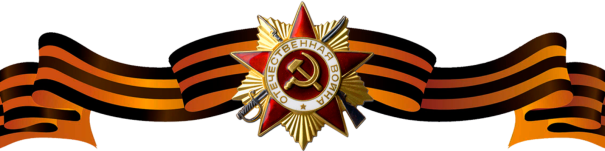 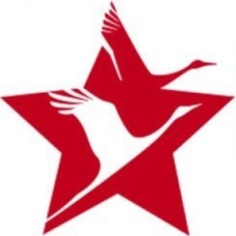 Привалов Сергей ГавриловичПривалов Сергей ГавриловичПривалов Сергей Гаврилович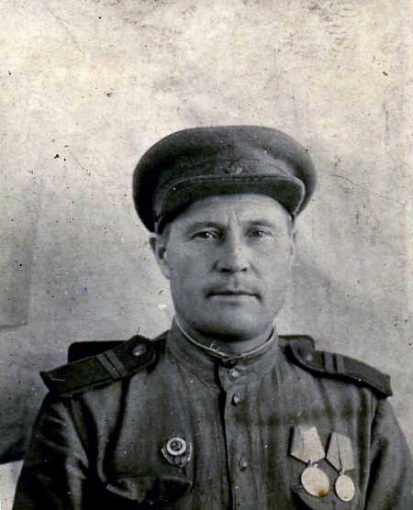 Годы жизни (дата рождения)__.__.1901__.__.1901Место рожденияЯрославская обл., Тутаевский р-н, Сущево Ярославская обл., Тутаевский р-н, Сущево ЗваниеМладший сержантМладший сержантДолжностьСтарший мастер хлебопечения отдельного полевого авто хлебозаводаСтарший мастер хлебопечения отдельного полевого авто хлебозаводаМесто призыва, дата призыва26.08.1941 Тутаевский РВК, Ярославская обл.26.08.1941 Тутаевский РВК, Ярославская обл.Места службы431 отдельный  полевой авто хлебозавод, 16 гвардейская механизированная бригада 6 гвардейского. Механизированного корпуса 4 гвардейской танковой армии 1 Украинского фронта431 отдельный  полевой авто хлебозавод, 16 гвардейская механизированная бригада 6 гвардейского. Механизированного корпуса 4 гвардейской танковой армии 1 Украинского фронтаРанения и контузии3 ранения3 раненияНагражденияМедаль «За боевые заслуги» (Приказ №: 77/н от: 11.09.1944)Смена тов. Привалова постоянно перевыполняет норму по выпечке качественного хлеба. Машинную часть содержит в отличном состоянии. Много внимания уделяет обучению бойцов из нового пополнения.Медаль «За отвагу»(Приказ №: 83/н от: 20.09.1944)Во время боев под Москвой был ранен в руку, после возвращения из госпиталя продолжил воевать и 28.01.1942 получил тяжелое ранение, был отправлен в тыл. Все приказы командования выполняет честно и добросовестно.Медаль «За отвагу»(Приказ №: 18 от: 09.06.1945)08.04.1945 в боях за деревню Шпреталь, будучи командиром отделения, в числе первых ворвался в деревню и лично огнем из автомата уничтожил 4 немцев и ударом автомата уничтожил немца, который пытался убить командира взвода. Был ранен.